Занятие объединения «Шахматы» 30.01.2022Тема: «Решение шахматных задач»Мат в 2 хода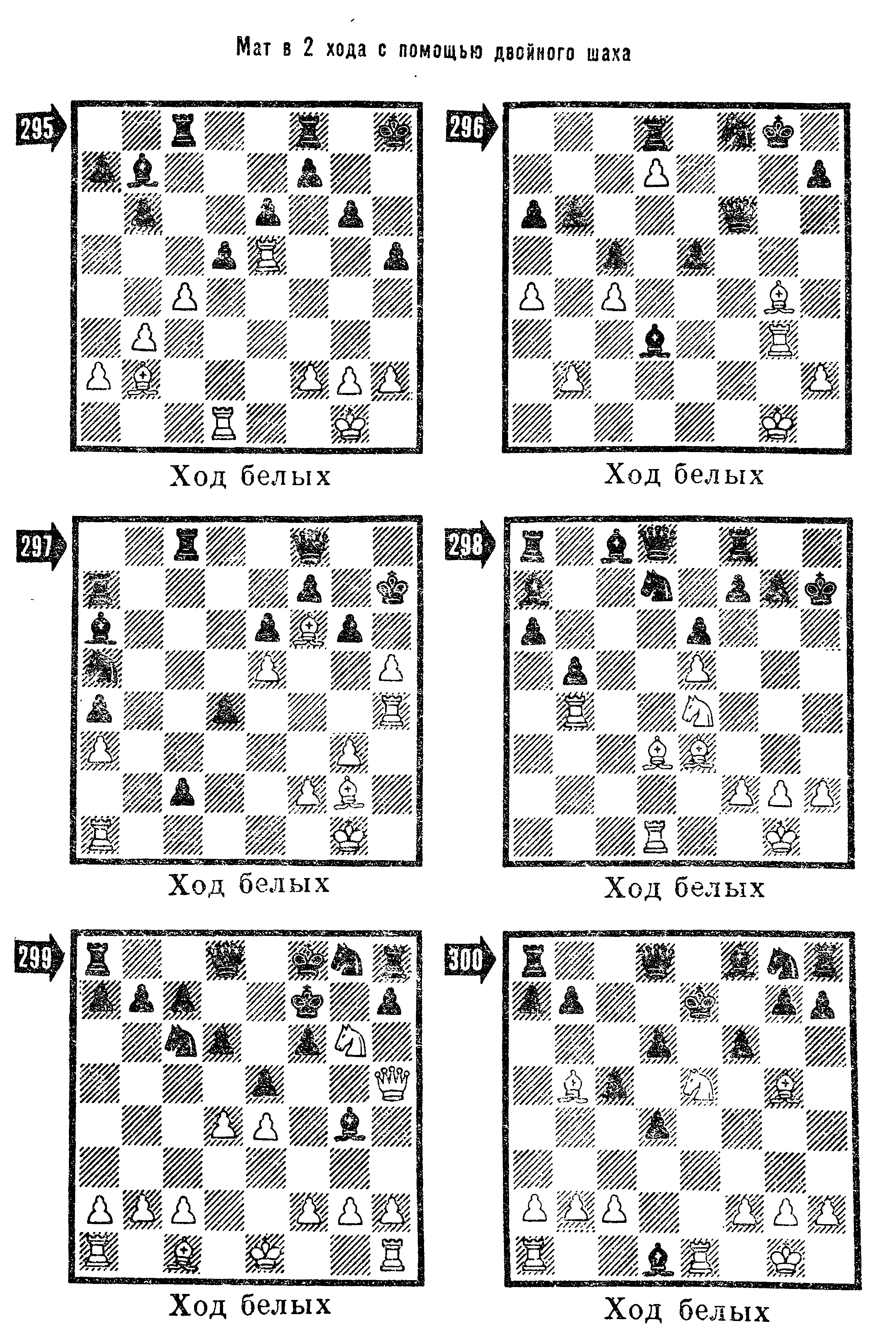 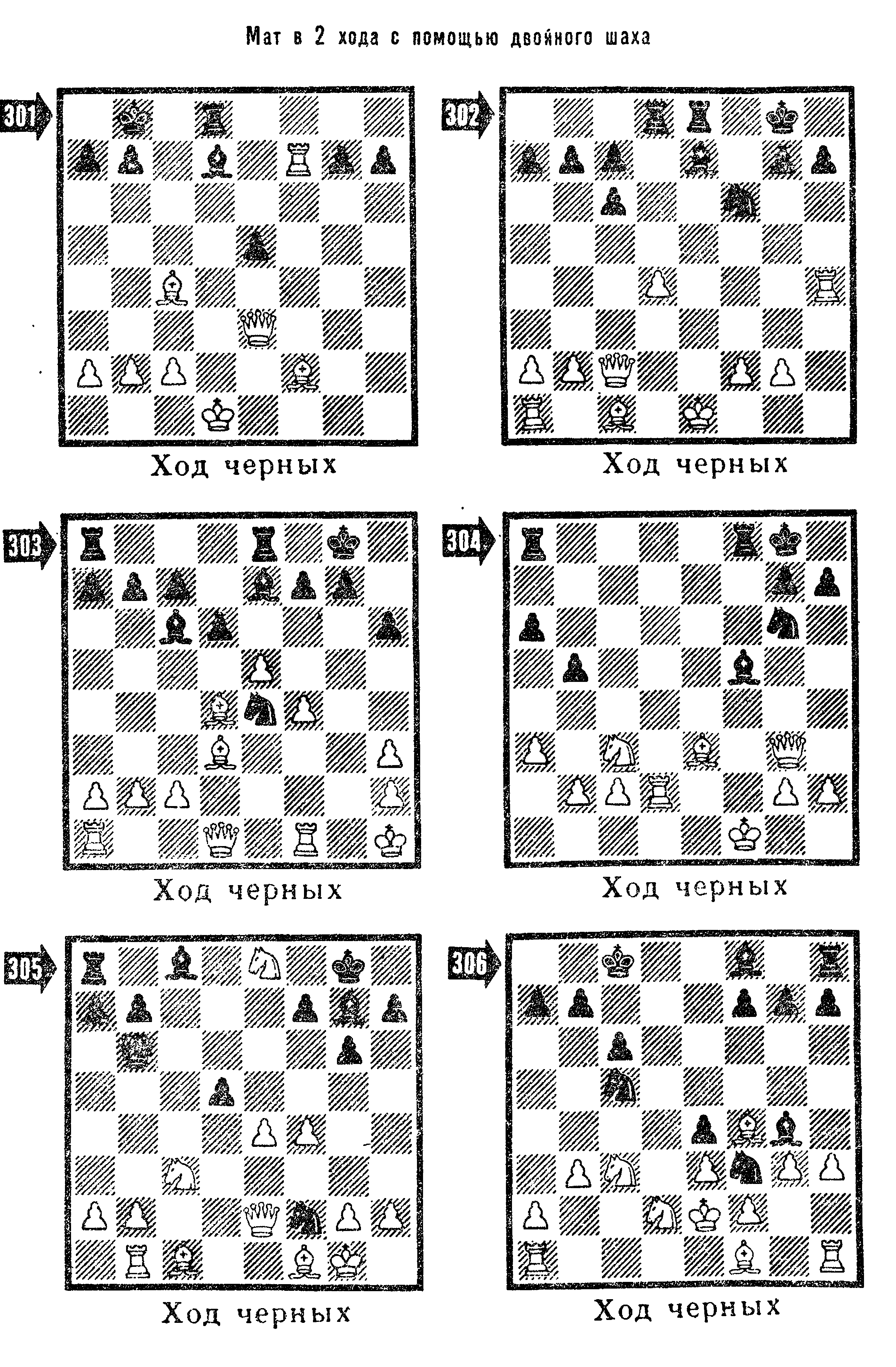 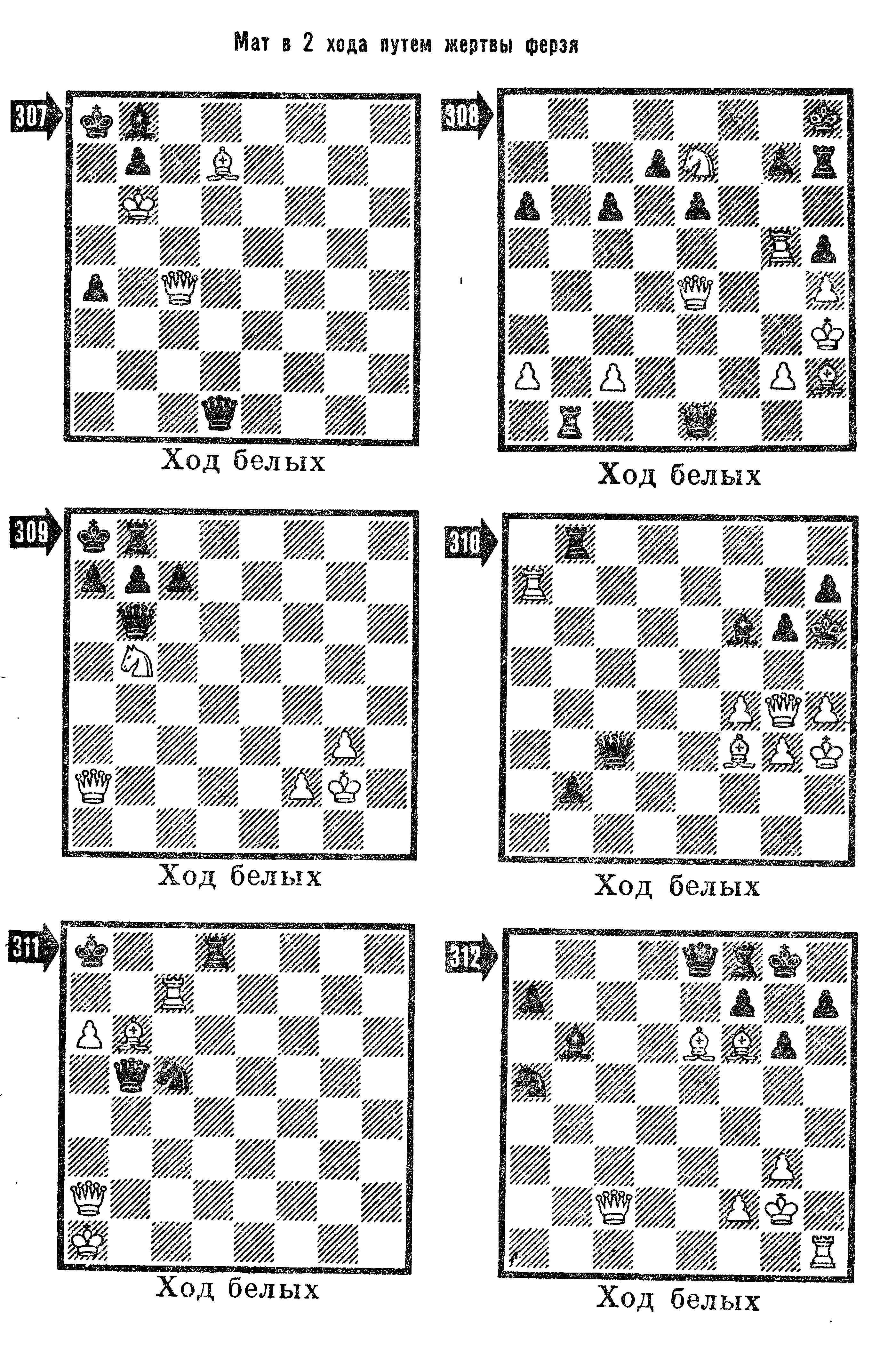 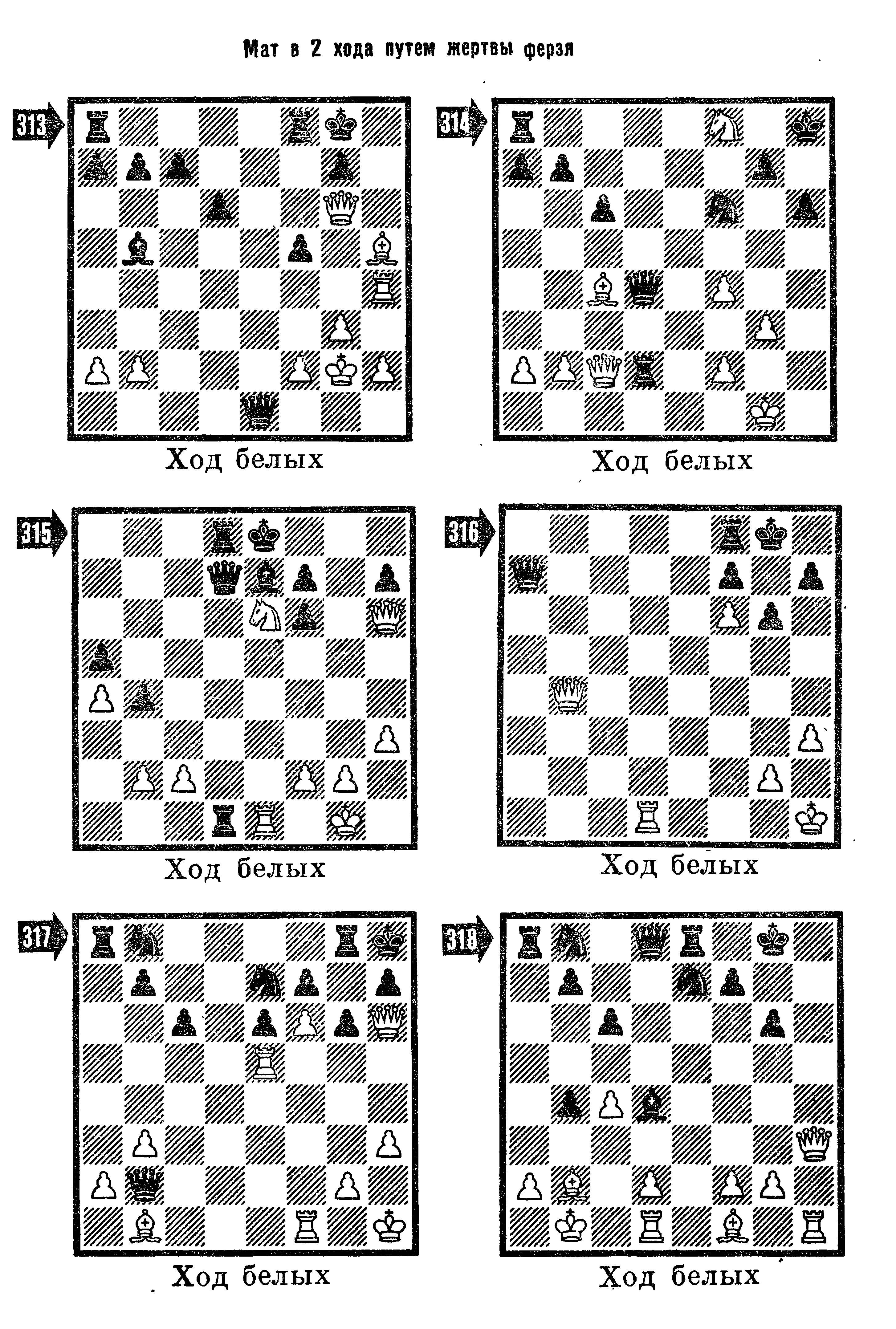 Тестовые заданияТест 11. Какая страна родина шахмат?А) Россия; В) Индия;Б) Китай; Г) Монголия.2. Сколько горизонталей на шахматной доске?А) 16; В) 8;Б) 64; Г) 32.3. Как называются косые ряды полей на шахматной доске?А) Вертикали; В) Диаграммы;Б) Горизонтали; Г) Диагонали.4. Найди среди фигур тяжелую фигуру:А) Конь; В) Ладья;Б) Слон; Г) Пешка.5. Назови среди фигур легкую фигуру:А) Ферзь; В) Слон;Б) Пешка; Г) Ладья.6. Какая фигура всегда ходит только на одно поле?А) Король; В) Пешка;Б) Конь; Г) Ферзь.7. Фигура, которая может прерватиться в любую фигуру, кроме короля, достигнув последней горизонтали:А) Конь; В) Ладья;Б) Слон; Г) Пешка.8. Стадия шахматной партии, в которой происходит мобилизация сил, рокировка:А) Миттельшпиль; В) Дебют;Б) Эндшпиль; Г) Начальная позиция.9. Окончание шахматной игры, в котором с обеих сторон имеются только пешки:А) Миттельшпиль; В) Дебют;Б) Пешечный эндшпиль; Г) Стратегия.10. Нападение на пешку или фигуру, прикрывающую короля, или другую, более ценную фигуру:А) Рокировка; В) Связка;Б) Мат; Г) Стратегия.11. Положение, в котором король стороны, имеющей очередь хода, не находится шахом, но не имеет ни одного хода, причем все остальные фигуры и пешки также лишены ходов:А) Мат; В) Пат;Б) Ничья; Г) Вечный шах.12. Стадия шахматной партии, где главная цель – объявить мат противнику или принудить его сдаться:А) Миттельшпиль; В) Дебют;Б) Эндшпиль; Г) Начальное положение.13. Одновременное нападение на две фигуры:А) Ложка; В) Вилка;Б) Крышка; Г) Тарелка.14. Шах, при котором, фигура, делающая ход, открывает линию действия другой фигуры, под ударом которой оказывается король?А) Двойной шах; В) Открытый шах;Б) Кованый шах; Г) Спертый шах.15. Партия, в которой, для достижения мата или захвата центра, жертвуется сильная фигура:А) Стратегия; В) Гамбит;Б) Дебют; Г) Комбинация.16. Самая ценная фигура в шахматном войске:А) Ферзь; В) Король;Б) Ладья; Г) Пешка.Электронная почта: cduttroslavl@mail.ruТелефон для смс или whatsapp:  +79107101525